МИНИСТЕРСТВОЭКОНОМИЧЕСКОГО РАЗВИТИЯ ПРИДНЕСТРОВСКОЙ МОЛДАВСКОЙ РЕСПУБЛИКИП Р И К А З___ ___________ 2023 года					                                                                           	№ _____г. ТираспольО внесении изменений в Приказ Министерства экономического развития Приднестровской Молдавской Республики от 19 сентября 2022 года №1011 «Об утверждении Инструкций, регулирующих порядок ценообразования в строительстве ресурсным методом» (САЗ 22-44)В соответствии с Постановлением Правительства Приднестровской Молдавской Республики от 28 декабря 2017 года № 376 «Об утверждении Положения, структуры и предельной штатной численности Министерства экономического развития Приднестровской Молдавской Республики» (САЗ 18-1) с изменениями и дополнениями, внесенными постановлениями Правительства Приднестровской Молдавской Республики от 28 декабря 2017 года № 377 (САЗ 18-1), от 7 июня 2018 года № 187 (САЗ 18-23), от 14 июня 2018 года № 201 (САЗ 18-25), от 6 августа 2018 года № 269 (САЗ 18-32), от 10 декабря 2018 года № 434 (САЗ 18-50), от 26 апреля 2019 года № 145 (САЗ 19-16), от 31 мая 2019 года № 186 (САЗ 19- 21), от 22 ноября 2019 года № 405 (САЗ 19-46), от 26 декабря 2019 года № 457 (САЗ 19-50), от 26 декабря 2019 года № 459 (САЗ 20-1), от 25 февраля 2020 года № 40 (САЗ 20-9), от 6 июля 2020 года № 231 (САЗ 20-28), от 10 ноября 2020 года № 395 (САЗ 20-46), от 20 января 2021 года № 9 (САЗ 21-3), от 30 июля 2021 года № 255 (САЗ 21-30), от 30 декабря 2021 года № 424 (САЗ 21-52), от 24 января 2022 года № 19 (САЗ 22-3), от 14 апреля 2022 года № 133 (САЗ 22-14), от 9 июня 2022 года № 210 (САЗ 22-22), от 16 августа 2022 года № 300 (САЗ 22- 32), от 23 декабря 2022 года № 489 (САЗ 22-50), от 22 июня 2023 года №212 (САЗ 23-26), Постановлением Правительства Приднестровской Молдавской Республики от 12 августа 2015 года № 212 «О введении ресурсного метода ценообразования в строительстве» (САЗ 15-33) с изменениями и дополнениями, внесенными постановлениями Правительства Приднестровской Молдавской Республики от 5 августа 2019 года № 279 (САЗ 19-30), от 17 декабря 2020 года № 451 (САЗ 20-51), от 4 февраля 2022 года № 35 (САЗ 22-4), от 13 января 2023 года № 10 (САЗ 23-2), от 27 января  2023 года №28 (САЗ 23-5), от 31 марта 2023 года №115 (САЗ 23-13), от 31 августа 2023 года №300 (САЗ 23-36)п р и к а з ы в а ю: 1. Внести в Приказ Министерства экономического развития Приднестровской Молдавской Республики от 19 сентября 2022 года № 1011 «Об утверждении Инструкций, регулирующих порядок ценообразования в строительстве ресурсным методом» (САЗ 22-44) с изменениями, внесенными приказами Министерства экономического развития Приднестровской Молдавской Республики от 18 января 2023 года №35 (САЗ 23-6), от 19 апреля 2023 года № 362 (САЗ 23-18), от 19 июня 2023 года № 581 (САЗ 23-26), следующие изменения:а) подпункт а) пункта 22 Приложения № 1 к Приказу изложить в следующей редакции: «а) при составлении локальных смет на монтаж и приобретение технологического оборудования для раздела «Монтаж оборудования» используются те же принципы, что и для общестроительных работ;»;б) пункт 12 Приложения №3 к Приказу изложить в следующей редакции:«12. В качестве базы исчисления величины накладных расходов для строительных работ, ремонтно-строительных работ, пуско-наладочных работ, работ по монтажу и капитальному ремонту оборудования в качестве базы исчисления величины накладных расходов может применяться сметная заработная плата рабочих-строителей, монтажников и пуско-наладочного персонала, включая отчисления на социальное страхование в составе прямых затрат.»в) пункт 13 Приложения №3 к Приказу изложить в следующей редакции:«13. Величина накладных расходов подрядной организации рассчитывается по формуле:НР = Ннр х ЗП : 100%, где:а) НР - накладные расходы, рубли;б) Ннр - норматив накладных расходов, %;в) ЗП - сметная заработная плата рабочих-строителей, монтажников и пуско-наладочного персонала, включая отчисления на социальное страхование в составе прямых затрат, рубли.»;г) пункт 18 Приложения №3 к Приказу изложить в следующей редакции:«18. Норма накладных расходов исчисляется как отношение величины накладных расходов за соответствующий период к стоимости к сметной заработной плате рабочих-строителей (монтажников) в составе прямых затрат, включая отчисления на социальное страхование в составе прямых затрат за тот же период, в процентах.»;д) пункт 1 Приложения № 2 к Приложению №3 к Приказу, изложить в следующей редакции:«1. Расчет накладных расходов для строительно-монтажной организации в текущем уровне цен выполнен на основе действующих законодательных и нормативных документов, регламентирующих величину основных статей накладных расходов в строительстве. В расчете использованы данные бухгалтерского учета и статистической отчетности условной строительно-монтажной организации. Величина накладных расходов определена в уровне цен прошлого года по формуле:Ннр=НР : ЗП х 100%, где:а) Ннр - норматив накладных расходов, %;б) НР - накладные расходы строительной организации по данным бухгалтерского учета, руб.;в) ЗП - сметная заработная плата рабочих - строителей (монтажников), инженеров и техников, выполняющих пусконаладочные работы, включая отчисления на социальное страхование в составе прямых затрат, рубли.Впоследствии следует учитывать изменения законодательства и нормативных документов, регламентирующих величину статей накладных расходов в строительстве.»;е) Пример 1 Приложения № 2 к Приложению №3 к Приказу, изложить в следующей редакции:«Пример 1База исчисления накладных расходов – сметная заработная плата рабочих-строителей, монтажников и пуско-наладочного персонала, включая отчисления на социальное страхование в составе прямых затрат:Норма накладных расходов в процентах от сметной заработной платы рабочих-строителей, монтажников и пуско-наладочного персонала, включая отчисления на социальное страхование в составе прямых затрат 82%1056,09: 1282,4 х 100% = 82%где:1056,09 - накладные расходы строительной организации, тыс. руб.;1282,4 - сметная заработная плата рабочих-строителей, монтажников и пуско-наладочного персонала, включая отчисления на социальное страхование в составе прямых затрат, тыс. руб.Данный процент является справочным и не может использоваться в аналитических расчетах.»ж) Пример 2 Приложения № 2 к Приложению №3 к Приказу, исключитьз) пункт 4 Приложения №4 к Приказу изложить в следующей редакции:«4. Норматив сметной прибыли устанавливается в процентах к полной сметной себестоимости, которая определяется как сумма прямых затрат и накладных расходов в текущих ценах. (Прямые затраты = затраты на оплату труда рабочих-строителей + затраты на эксплуатацию строительных машин + стоимость строительных материалов, конструкций и изделий + транспортные расходы на доставку строительных материалов и заготовительно-складские расходы).».2. Контроль за исполнением настоящего Приказа возложить на заместителя министра - начальника департамента строительства, архитектуры и дорожного хозяйства Министерства экономического развития Приднестровской Молдавской Республики. 3. Направить настоящий Приказ на официальное опубликование в Министерство юстиции Приднестровской Молдавской Республики. 4. Настоящий Приказ вступает в силу с 1 января 2024 года.Первый заместитель Председателя ПравительстваПриднестровской Молдавской Республики – министр                                                                                                                        С.А. Оболоник  МИНИСТЕРУЛ ДЕЗВОЛТЭРИЙ ЕКОНОМИЧЕАЛ РЕПУБЛИЧИЙМОЛДОВЕНЕШТЬ НИСТРЕНЕ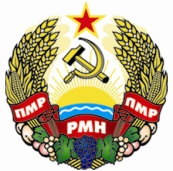 МIНIСТЕРCТВО ЕКОНОМIЧНОГО РОЗВИТКУПРИДНIСТРОВСЬКОIМОЛДАВСЬКОI РЕСПУБЛIКИ